NOME: _______________________Nº ________ 7º ANO – LÍNGUA ESPANHOLA – PROFª BEATRIZATIVIDADE PARA DUAS SEMANAS 22 A 26 DE JUNHO29 DE JUNHO A 03 DE JULHO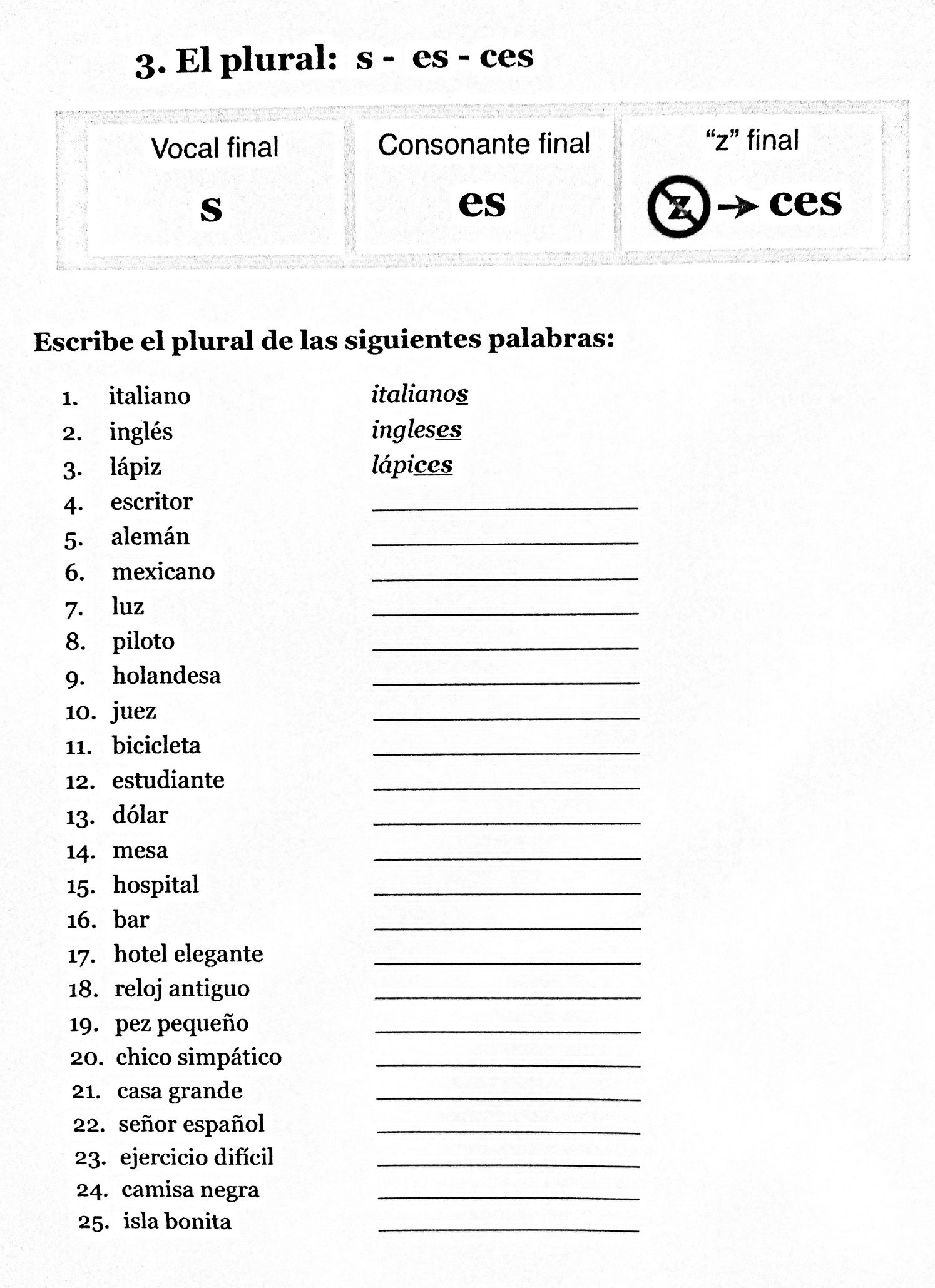 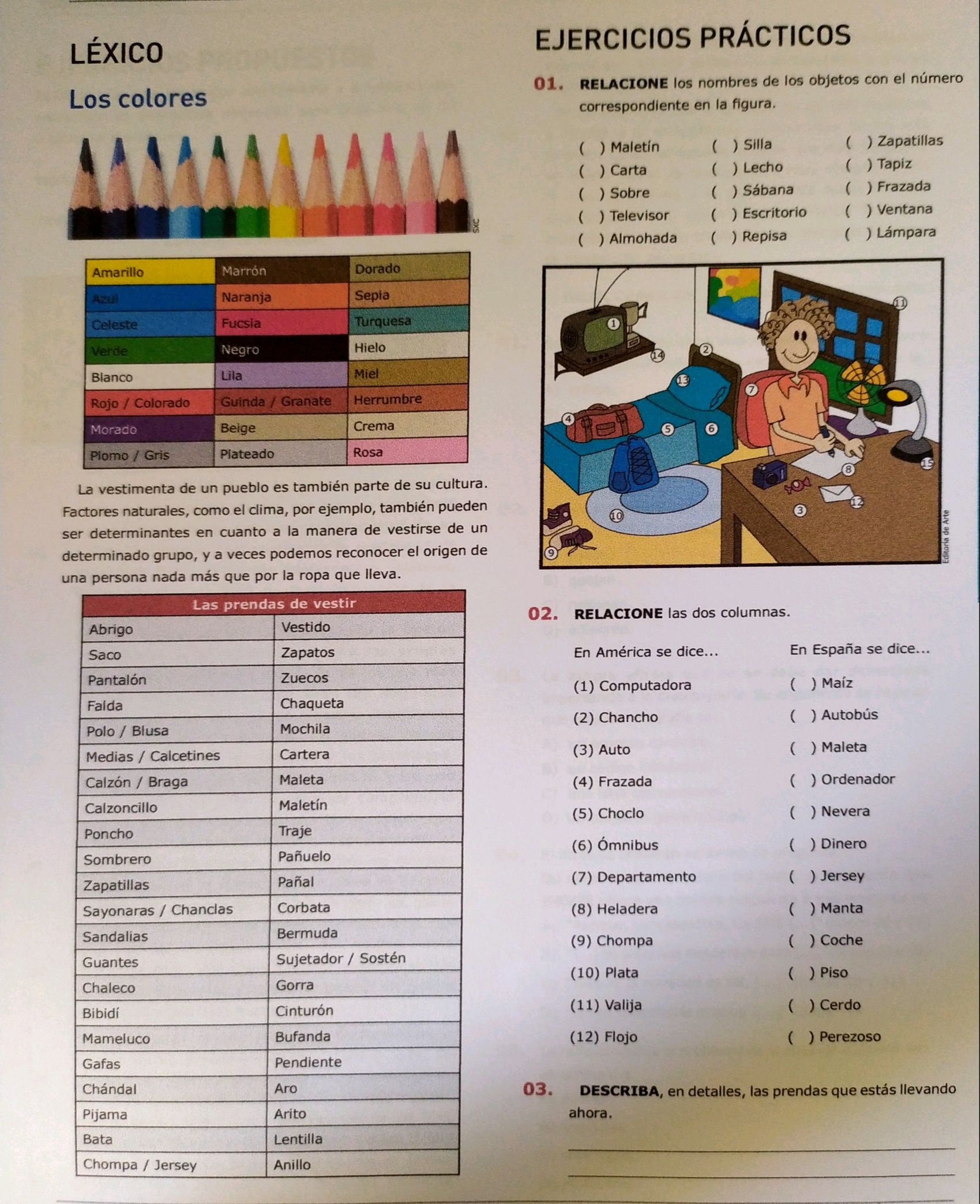 